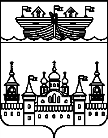 АДМИНИСТРАЦИЯ Р.П. ВОСКРЕСЕНСКОЕВОСКРЕСЕНСКОГО МУНИЦИПАЛЬНОГО РАЙОНАНИЖЕГОРОДСКОЙ ОБЛАСТИПОСТАНОВЛЕНИЕ10 января  2018 года 	№ 4О внесении изменений в Положение о комиссии по соблюдению требований к служебному поведению муниципальных служащих администрации р.п. Воскресенское Воскресенского муниципального района и урегулированию конфликта интересов, утвержденное постановлением администрации от 24.12.2014 г. № 127В целях приведения нормативных правовых актов администрации р.п. Воскресенское в соответствие с  законодательством  РФ  администрация р.п. Воскресенское Воскресенского муниципального района Нижегородской области постановляет:1. Внести  в Положение о комиссии по соблюдению требований к служебному поведению муниципальных служащих администрации р.п. Воскресенское Воскресенского муниципального района и урегулированию конфликта интересов, утвержденное постановлением администрации от 24.12.2014 г. № 127,  следующие изменения:1.1.Приложение 2 изложить в новой редакции.2.Обнародовать настоящее постановление на информационном стенде администрации р.п.Воскресенское и разместить на официальном сайте администрации Воскресенского муниципального района.3. Контроль за исполнением настоящего постановления возложить на  инспектора по кадрам Бушуеву Ю.Н.Глава администрациир.п. Воскресенское 								А.В.ГурылевПриложение 2к постановлению администрации р.п. Воскресенскоеот 10.01.2017 года № 4СОСТАВкомиссии по соблюдению требований к служебному поведению муниципальных служащих администрации р.п. Воскресенское Воскресенского муниципального района и урегулированию конфликта интересовГурылев А.В.  – глава администрации, председатель комиссии;Привалова Ю.Г.– заместитель главы администрации, заместитель председателя комиссии;Бушуева Ю.Н.– инспектор по кадрам, секретарь комиссии.Члены комиссии:Скворцова Н.С.- главный бухгалтер;Малышева И.А. – специалист по связям с общественностью;Независимые эксперты:Доронин С.И.–глава местного самоуправления р.п. Воскресенское (по согласованию);Чуприн А.С.– депутат поселкового Совета р.п. Воскресенское (по согласованию).